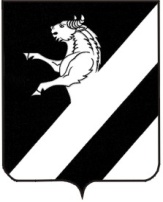 КРАСНОЯРСКИЙ КРАЙ АЧИНСКИЙ РАЙОНЛАПШИХИНСКИЙ СЕЛЬСКИЙ СОВЕТ ДЕПУТАТОВЧЕТВЕРТОГО СОЗЫВАРЕШЕНИЕ20.12.2021                                                                                                   № 3-16РО внесении изменений в решение Лапшихинского сельского Совета депутатов  от 19.04.2016 № 3-9Р «Об утверждении Порядка проведения оценки регулирующего воздействия проектов муниципальных актов»             В соответствии со статьей 46 Федерального закона от 06.10.2003          № 131-ФЗ «Об общих принципах организации местного самоуправления в Российской Федерации» (в редакции Федерального закона от 11.06.2021 № 170-ФЗ), руководствуясь статьями 20, 24 Устава Лапшихинского  сельсовета Ачинского района Красноярского края,  Лапшихинский сельский  Совет депутатов РЕШИЛ:1. Внести в приложение Порядка проведения оценки регулирующего воздействия проектов муниципальных актов   следующие изменения:1.1. В пунктах 1.3., 2.3., 3.1.1., 4.1.  слова «обязанности для субъектов предпринимательской и инвестиционной деятельности» заменить словами «обязательные требования для субъектов предпринимательской и иной экономической деятельности, обязанности для субъектов инвестиционной деятельности» в соответствующих падежах.».	2. Контроль за исполнением настоящего Решения возложить на постоянную комиссию по экономической и бюджетной политике, муниципальному имуществу, сельскому хозяйству, землепользованию и охране окружающей среды (Ельцов И.Д.).	3. Решение вступает в силу после официального опубликования в информационном листе «Лапшихинский вестник» и подлежит размещению на официальном сайте в сети «Интернет» по адресу: https://lapshiha.ru/.Председатель Лапшихинского                                   Глава Лапшихинского  сельского Совета депутатов                                        сельсовета                                                           А.С. Банный                                                      О.А. Шмырь    